РЕГИОНАЛЬНАЯ ЭНЕРГЕТИЧЕСКАЯ КОМИССИЯ КЕМЕРОВСКОЙ ОБЛАСТИПОСТАНОВЛЕНИЕот 18 марта 2016 г. N 21ОБ УСТАНОВЛЕНИИ ТАРИФОВ НА СОЦИАЛЬНЫЕ УСЛУГИ НА ОСНОВАНИИПОДУШЕВЫХ НОРМАТИВОВ ФИНАНСИРОВАНИЯ СОЦИАЛЬНЫХ УСЛУГ,ПРЕДОСТАВЛЯЕМЫЕ ПОСТАВЩИКАМИ СОЦИАЛЬНЫХ УСЛУГ НА ДОМУИ В ПОЛУСТАЦИОНАРНОЙ ФОРМЕ СОЦИАЛЬНОГО ОБСЛУЖИВАНИЯВ КЕМЕРОВСКОЙ ОБЛАСТИ - КУЗБАССЕРуководствуясь Федеральным законом от 28.12.2013 N 442-ФЗ "Об основах социального обслуживания граждан в Российской Федерации", постановлением Правительства Российской Федерации от 07.03.95 N 239 "О мерах по упорядочению государственного регулирования цен (тарифов)", постановлением Коллегии Администрации Кемеровской области от 22.12.2014 N 515 "Об утверждении порядков предоставления социальных услуг на дому, в полустационарной форме социального обслуживания и срочных социальных услуг", постановлением Правительства Кемеровской области - Кузбасса от 19.03.2020 N 142 "О Региональной энергетической комиссии Кузбасса", региональная энергетическая комиссия Кемеровской области постановляет:(в ред. постановления РЭК Кузбасса от 17.02.2022 N 39)1. Установить с 01.04.2016 тарифы на социальные услуги на основании подушевых нормативов финансирования социальных услуг, предоставляемые поставщиками социальных услуг в Кемеровской области - Кузбассе:(в ред. постановления РЭК Кузбасса от 17.02.2022 N 39)1.1. В форме социального обслуживания на дому согласно приложению N 1 к настоящему постановлению.1.2. В полустационарной форме социального обслуживания согласно приложению N 2 к настоящему постановлению.2. Признать утратившим силу постановление департамента цен и тарифов Кемеровской области от 18.06.2013 N 63 "Об установлении тарифов на социальные услуги".3. Опубликовать настоящее постановление на сайте "Электронный бюллетень региональной энергетической комиссии Кемеровской области".4. Настоящее постановление вступает в силу через 10 дней после дня официального опубликования.Председатель региональнойэнергетической комиссииКемеровской областиД.В.МАЛЮТАПриложение N 1к постановлению РЭККемеровской областиот 18 марта 2016 г. N 21ТАРИФЫНА СОЦИАЛЬНЫЕ УСЛУГИ НА ОСНОВАНИИ ПОДУШЕВЫХ НОРМАТИВОВФИНАНСИРОВАНИЯ СОЦИАЛЬНЫХ УСЛУГ, ПРЕДОСТАВЛЯЕМЫЕПОСТАВЩИКАМИ СОЦИАЛЬНЫХ УСЛУГ В ФОРМЕ СОЦИАЛЬНОГООБСЛУЖИВАНИЯ НА ДОМУ В КЕМЕРОВСКОЙ ОБЛАСТИ - КУЗБАССЕПриложение N 2к постановлению РЭККемеровской областиот 18 марта 2016 г. N 21ТАРИФЫНА СОЦИАЛЬНЫЕ УСЛУГИ НА ОСНОВАНИИ ПОДУШЕВЫХ НОРМАТИВОВФИНАНСИРОВАНИЯ СОЦИАЛЬНЫХ УСЛУГ, ПРЕДОСТАВЛЯЕМЫЕПОСТАВЩИКАМИ СОЦИАЛЬНЫХ УСЛУГ В ПОЛУСТАЦИОНАРНОЙ ФОРМЕСОЦИАЛЬНОГО ОБСЛУЖИВАНИЯ В КЕМЕРОВСКОЙ ОБЛАСТИ - КУЗБАССЕ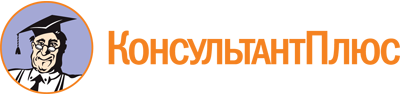 Постановление РЭК Кемеровской области от 18.03.2016 N 21
(ред. от 20.09.2022)
"Об установлении тарифов на социальные услуги на основании подушевых нормативов финансирования социальных услуг, предоставляемые поставщиками социальных услуг на дому и в полустационарной форме социального обслуживания в Кемеровской области - Кузбассе"Документ предоставлен КонсультантПлюс

www.consultant.ru

Дата сохранения: 14.11.2022
 Список изменяющих документов(в ред. постановления РЭК Кемеровской областиот 04.12.2018 N 421,постановлений РЭК Кузбассаот 17.02.2022 N 39, от 17.05.2022 N 127, от 20.09.2022 N 272)Список изменяющих документов(в ред. постановления РЭК Кузбассаот 17.02.2022 N 39)N п/пНаименование социальной услугиТариф, руб./услуга1231. Социально-бытовые услуги1. Социально-бытовые услуги1. Социально-бытовые услуги1.1.Покупка за счет средств получателя социальных услуг и доставка на дом продуктов питания, горячих обедов, промышленных товаров первой необходимости, средств санитарии и гигиены, средств реабилитации, изделий медицинского назначения, средств ухода, книг, журналов, газет1.1.1.Покупка и доставка продуктов питания на расстоянии до 500 м (либо до ближайшей торговой точки) 1 заказ весом до 7 кг12,001.1.2.Доставка горячих обедов на расстоянии до 500 м (либо до ближайшей торговой точки) 1 заказ12,001.1.3.Покупка и доставка на дом промышленных товаров на расстоянии до 500 м (либо до ближайшей торговой точки) 1 заказ весом до 7 кг12,001.1.4.Доставка средств реабилитации, изделий медицинского назначения, средств ухода - 1 заказ весом до 7 кг19,001.1.5.Содействие в обеспечении книгами, журналами, газетами (покупка за счет средств получателя социальных услуг, доставка на дом, заполнение квитанции на подписку) - на расстоянии до 500 м (либо до ближайшей торговой точки) 1 заказ12,001.2.Отправка за счет средств получателя социальных услуг почтовой корреспонденции10,401.3.Помощь в приготовлении пищи7,601.4.Приготовление пищи14,401.5.Помощь в приеме пищи (кормление)1.5.1.Кормление ослабленных получателей социальных услуг - 1 кормление5,801.5.2.Разогрев и подача пищи - 1 раз4,601.5.3.Контроль соблюдения питьевого режима: соблюдение питьевого режима (до 2 литров в сутки)3,001.6.Оплата за счет средств получателя социальных услуг жилищно-коммунальных услуг и услуг связи6,801.7.Сдача за счет средств получателя социальных услуг вещей в стирку, химчистку, ремонт и (или) доставка их обратно13,801.8.Покупка топлива за счет средств получателя социальных услуг, топка печей, обеспечение водой (в жилых помещениях без центрального отопления и (или) водоснабжения)1.8.1.Содействие в обеспечении топливом - 1 заказ (в пределах города или района)13,801.8.2.Сортировка и складирование угля в ведро - 1 заказ - 3 ведра (ведро не более 12 л)2,801.8.3.Доставка дров - 1 заказ до 7 кг на расстоянии от места хранения до печи до 200 м2,801.8.4.Доставка угля - 1 заказ - 3 ведра (ведро не более 12 л) на расстоянии от места хранения до печи до 200 м2,401.8.5.Растопка печи - 1 заказ - 1 печь (1 камин)4,601.8.6.Очистка топки от золы - 1 заказ - 1 печь (1 камин)4,601.8.7.Вынос золы - 1 заказ - 1 ведро2,801.8.8.Доставка воды - 1 заказ 1 ведро до 10 литров на расстоянии до 500 м либо до ближайшей водоразборной колонки4,201.9.Организация помощи в проведении ремонта жилых помещений - 1 заказ20,601.10.Уборка жилых помещений1.10.1.Влажная очистка мебели от пыли без передвижения мебели и использования средств для подъема на высоту - 1 уборка6,801.10.2.Вынос мусора - 1 заказ 1 ведро3,001.10.3.Очистка от пыли полов, стен, мебели пылесосом (веником) площади жилья не более установленной федеральным стандартом социальной нормы площади жилья без передвижения мебели - 1 заказ6,801.10.4.Ручная стирка или стирка в полуавтоматической стиральной машине39,001.10.5.Помощь при стирке10,001.10.6.Машинная стирка13,001.10.7.Глажка белья29,001.11.Предоставление санитарно-гигиенических услуг лицам, не способным по состоянию здоровья самостоятельно ухаживать за собой (немобильным гражданам)1.11.1.Обтирание, обмывание, причесывание получателя социальных услуг - 1 раз10,401.11.2.Смена постельного и (или) нательного белья - 1 раз4,601.11.3.Помощь в пользовании туалетом, судном (подача судна) - 1 раз3,001.11.3.1.Помощь в пользовании туалетом 3 группа ухода7,001.11.3.2.Помощь в пользовании туалетом 4 - 5 группа ухода10,001.11.4.Вынос судна и его санобработка (моющими средствами получателя социальных услуг) - 1 шт.5,201.11.4.1.Помощь в пользовании судном 4 группа ухода7,001.11.4.2.Помощь в пользовании судном 5 группа ухода10,001.11.5.Мытье рук - 1 раз2,801.11.6.Мытье ног - 1 раз4,401.11.7.Мытье лица - 1 раз2,201.11.8.Мытье головы - 1 раз5,801.11.9.Умывание7,001.11.10.Присутствие при купании13,001.11.11.Содействие при купании 3 группа ухода13,001.11.11.Содействие при купании 4 - 5 группы ухода20,001.11.12.Полное купание в ванной комнате или бане20,001.11.13.Полное купание в постели 4 группы ухода20,001.11.13.Полное купание в постели 5 группы ухода26,001.11.14.Уход за ротовой полостью13,001.11.15.Помощь при бритье7,001.11.16.Бритье10,001.11.17.Стрижка ногтей на руках7,001.11.18.Стрижка ногтей на ногах13,001.11.19.Стрижка13,001.11.20.Смена постельного белья 3 группа ухода7,001.11.20.Смена постельного белья 4 - 5 группа ухода10,001.11.21.Смена нательного белья 4 группа ухода7,001.11.21.Смена нательного белья 5 группа ухода10,001.11.22.Помощь в одевании 3 группа ухода7,001.11.22.Помощь в одевании 4 - 5 группа ухода10,001.11.23.Помощь при пересаживании3,001.11.24.Пересаживание3,001.11.25.Усаживание на край кровати 3 - 4 группа ухода3,001.11.25.Усаживание на край кровати 5 группа ухода7,001.12.Содействие в организации ритуальных услуг (при отсутствии у умерших граждан родственников или при невозможности или нежелании ими осуществлять погребение)55,001.13.Осуществление позиционирования, подъема, поворотов и перемещения лиц, нуждающихся в постороннем уходе, в постели с применением технических средств1.13.1.Подъем получателей социальных услуг из лежачего положения в сидячее с применением технических средств (до 2 раз в день, один подъем - 1 услуга)10,001.13.2.Пересаживание с кровати на кресло-коляску (на стул) и обратно с применением технических средств (до 2 раз в день, одно пересаживание - 1 услуга)10,001.13.3.Повороты получателей социальных услуг в лежачем положении с применением технических средств (до 2 раз в день, один поворот - 1 услуга)10,001.13.4.Помощь в передвижении получателей социальных услуг в пределах квартиры с применением технических средств (до 2 раз в день, одна помощь в передвижении получателя социальных услуг - 1 услуга)10,001.14.Помощь в домашнем хозяйстве1.14.1.Уборка домашнего хозяйства 3 группа ухода10,001.14.1.Уборка домашнего хозяйства 4 - 5 группа ухода20,001.14.2.Еженедельная уборка раковины в ванной комнате, чистка ванны и унитаза 1 группа ухода10,001.14.2.Еженедельная уборка раковины в ванной комнате, чистка ванны и унитаза 2 группа ухода13,001.14.2.Еженедельная уборка раковины в ванной комнате, чистка ванны и унитаза 3 группа ухода16,001.14.2.Еженедельная уборка раковины в ванной комнате, чистка ванны и унитаза 4 - 5 группа ухода20,001.14.3.Уборка кухонной плиты7,001.14.4.Уборка устойчивых загрязнений на кухне, в ванной комнате и туалете 1 группа ухода20,001.14.4.Уборка устойчивых загрязнений на кухне, в ванной комнате и туалете 2 группа ухода26,001.14.4.Уборка устойчивых загрязнений на кухне, в ванной комнате и туалете 3 - 5 группа ухода39,001.14.5.Чистка духового шкафа10,001.14.6.Мытье одного окна20,001.14.7.Мытье дверей, плинтусов 1 - 2 группа ухода13,001.14.7.Мытье дверей, плинтусов 3 группа ухода16,001.14.7.Мытье дверей, плинтусов 4 - 5 группа ухода20,001.14.8.Мелкий ремонт одежды, белья20,001.14.9.Мытье и уход за обувью7,002. Социально-медицинские услуги2. Социально-медицинские услуги2. Социально-медицинские услуги2.1.Выполнение медицинских процедур по назначению лечащего врача2.1.1.Осуществление доставки анализов - 1 заказ на расстоянии от дома до медицинской организации до 500 м (либо до ближайшей поликлиники)13,802.1.2.Содействие в обеспечении лекарственными препаратами по заключению врачей (покупка за счет средств получателя социальных услуг либо по льготному рецепту и доставка на дом) - 1 заказ на расстоянии от дома до аптеки до 500 м (либо до ближайшей аптеки)10,402.2.Проведение оздоровительных мероприятий7,602.2.1.Сопровождение на прогулку59,002.2.2.Помощь при ходьбе по дому 3 группа ухода3,002.2.2.Помощь при ходьбе по дому 4 - 5 группа ухода7,002.3.Наблюдение за состоянием здоровья (измерение артериального давления и температуры тела, контроль за приемом лекарств)2.3.1.Измерение температуры тела - 1 раз2,202.3.2.Измерение артериального давления - 1 раз2,202.3.3.Содействие в своевременном приеме лекарственных препаратов - 1 раз3,402.4.Содействие в получении помощи лечебно-профилактических организаций и проведении медико-социальной экспертизы2.4.1.Посещение лечебно-профилактических организаций без получателя социальных услуг (в пределах населенного пункта) - 1 заказ13,802.4.2.Сопровождение получателя социальных услуг на прием к специалисту (в пределах населенного пункта) - 1 заказ15,202.4.3.Посещение стационарных медицинских организации (без осуществления ухода) - 1 заказ13,802.4.4.Содействие в госпитализации и сопровождение на госпитализацию и (или) обратно (в пределах населенного пункта) - 1 сопровождение15,202.4.5.Содействие в проведении медико-социальной экспертизы - 1 заказ20,602.5.Содействие в получении путевки на санаторно-курортное лечение13,802.6.Оказание первой доврачебной помощи20,002.7.Проверка условий хранения лекарственных препаратов в соответствии с инструкцией по применению10,002.8.Проведение активной и пассивной гимнастики лицам, нуждающимся в постороннем уходе20,002.9.Разъяснение пределов рекомендованной двигательной активности лицам, нуждающимся в постороннем уходе10,002.10.Разъяснение содержания предоставляемого ухода при наличии рекомендаций врача10,003. Социально-психологические услуги3. Социально-психологические услуги3. Социально-психологические услуги3.1.Социально-психологическое консультирование3.1.1.Содействие в проведении индивидуальной реабилитации (беседа, в том числе по здоровому образу жизни) - 1 беседа6,803.1.2.Содействие в получении квалифицированной психологической помощи (выявление необходимости получения такой помощи, осуществление сопровождения к психологу) - 1 заказ8,603.2.Психологический патронаж20,003.3.Психологическая диагностика и обследование личности индивидуально - 1 услуга20,004. Социально-педагогические услуги4. Социально-педагогические услуги4. Социально-педагогические услуги4.1.Обучение родственников получателей социальных услуг, нуждающихся в постоянном постороннем уходе, навыкам ухода - 1 обучение9,204.2.Сопровождение при посещении театров, выставок и других культурных мероприятий117,005. Социально-трудовые услуги5. Социально-трудовые услуги5. Социально-трудовые услуги5.1.Оказание помощи в трудоустройстве41,205.2.Организация помощи в получении образования и (или) профессии инвалидами, детьми-инвалидами в соответствии с их способностями41,205.3.Организация проведения мероприятий по использованию трудовых возможностей и обучению доступным профессиональным навыкам12,006. Социально-правовые услуги6. Социально-правовые услуги6. Социально-правовые услуги6.1.Консультирование по вопросам предоставления мер социальной поддержки6.1.1.Помощь в оформлении документов11,406.1.2.Содействие в получении мер социальной поддержки11,406.1.3.Оказание помощи по вопросам пенсионного обеспечения13,806.2.Оказание помощи в оформлении документов на погребение78,007. Услуги в целях повышения коммуникативного потенциала получателей социальных услуг, имеющих ограничения жизнедеятельности7. Услуги в целях повышения коммуникативного потенциала получателей социальных услуг, имеющих ограничения жизнедеятельности7. Услуги в целях повышения коммуникативного потенциала получателей социальных услуг, имеющих ограничения жизнедеятельности7.1.Содействие в проведении социально-реабилитационных мероприятий в сфере социального обслуживания7.1.1.Оказание помощи в написании и прочтении писем, СМС-сообщений - 1 заказ5,807.1.2.Содействие в посещении культурных мероприятий (в пределах района проживания) (покупка за счет средств получателя социальных услуг билетов по просьбе получателя социальных услуг, информирование о предстоящих культурных мероприятиях, при необходимости в рабочее время сопровождение получателя социальных услуг при посещении культурных мероприятий) - 1 заказ13,807.1.3.Обучение навыкам самообслуживания, поведения в быту и общественных местах - 1 занятие9,207.1.4.Обучение инвалидов пользованию средствами ухода и техническими средствами реабилитации - 1 занятие9,207.1.5.Проведение оздоровительных мероприятий для получателей с легкой и умеренной степенью когнитивной дисфункции39,007.1.6.Выполнение медицинских процедур по назначению лечащего врача20,007.1.7.Содействие в проведении реабилитационных мероприятий (медицинских, социальных), в том числе для инвалидов, на основании индивидуальных программ реабилитации20,00Список изменяющих документов(в ред. постановлений РЭК Кузбассаот 17.02.2022 N 39, от 17.05.2022 N 127, от 20.09.2022 N 272)N п/пНаименование социальной услугиТариф, руб./услуга1231. Социальные услуги, предоставляемые центрами социального обслуживания населения (комплексными центрами социального обслуживания населения)1. Социальные услуги, предоставляемые центрами социального обслуживания населения (комплексными центрами социального обслуживания населения)1. Социальные услуги, предоставляемые центрами социального обслуживания населения (комплексными центрами социального обслуживания населения)(в ред. постановления РЭК Кузбасса от 20.09.2022 N 272)(в ред. постановления РЭК Кузбасса от 20.09.2022 N 272)(в ред. постановления РЭК Кузбасса от 20.09.2022 N 272)1.1. Социально-бытовые услуги1.1. Социально-бытовые услуги1.1. Социально-бытовые услуги1.1.1.Обеспечение горячими обедами получателей социальных услуг согласно утвержденным нормам34,811.1.2 - 1.1.3.Исключены. - Постановление РЭК Кузбасса от 17.05.2022 N 127Исключены. - Постановление РЭК Кузбасса от 17.05.2022 N 1271.1.4.Перевозки получателей социальных услуг в организации для проведения медицинских процедур, обследования, обучения, участия в культурных мероприятиях за счет средств получателя социальных услуг38,801.1.5.Перевозка получателей социальных услуг без когнитивной дисфункции к месту оказания социального обслуживания38,801.1.6.Перевозка получателей социальных услуг с когнитивной дисфункцией к месту оказания социального обслуживания38,801.2. Социально-медицинские услуги1.2. Социально-медицинские услуги1.2. Социально-медицинские услуги1.2.1.Наблюдение за состоянием здоровья (измерение артериального давления и температуры тела, контроль за приемом лекарств)1.2.1.1.наблюдение за температурой тела и артериальным давлением4,501.2.1.2.контроль за приемом лекарств4,501.2.2.Проведение оздоровительных мероприятий4,501.2.2.1.Проведение оздоровительных мероприятий (физических упражнений) для получателей без когнитивной дисфункции4,501.2.2.2.Проведение оздоровительных мероприятий для получателей с легкой степенью когнитивной дисфункции9,001.2.2.3.Проведение оздоровительных мероприятий для получателей с умеренной степенью когнитивной дисфункции6,751.2.2.4.Консультирование по социально-медицинским и санитарно-гигиеническим вопросам9,001.2.3.Проведение комплекса физических упражнений4,501.2.3.1.Разработка плана мероприятий с описанием видов физической культуры, включая описание необходимого инвентаря;проведение занятий с использованием физических упражнений, направленных на улучшение общего состояния, улучшение кровоснабжения4,501.2.3.2.Проведение индивидуальных восстановительных занятий, в том числе в соответствии с индивидуальными программами реабилитации (ИПРА) инвалидов9,001.2.3.3.Проведение групповых восстановительных занятий, в том числе в соответствии с индивидуальными программами реабилитации (ИПРА) инвалидов9,001.2.4.Проведение курса витаминотерапии4,501.3. Социально-психологические услуги1.3. Социально-психологические услуги1.3. Социально-психологические услуги1.3.1.Психологические тренинги, направленные на повышение эмоционального тонуса, психомоторной активности и эффективного бесконфликтного социального поведения (аутотренинг, дополнительные услуги)1,101.3.2.Социально-психологическое консультирование, в том числе по вопросам внутрисемейных отношений1,101.3.3.Психологическая коррекция1,101.3.4.Психологическая диагностика и обследование личности1.3.4.1.психологическая диагностика и обследование личности индивидуально1,101.3.4.2.психологическая диагностика и обследование личности в группе1,101.3.4.3.содействие в предоставлении медико-психологической помощи1,101.4. Социально-педагогические услуги1.4. Социально-педагогические услуги1.4. Социально-педагогические услуги1.4.1.Услуги по организации досуга граждан пожилого возраста и инвалидов (обеспечение играми, журналами, газетами, проведение тематических бесед)1.4.1.1.обеспечение играми, журналами, газетами5,001.4.1.2.проведение тематических мероприятий5,001.4.1.3.проведение тематических бесед5,001.4.1.4.проведение анимационных мероприятий7,501.4.1.5.посещение театров, выставок, экскурсий, концертов художественной самодеятельности, спортивных мероприятий, выставок и других культурных мероприятий22,501.4.1.6.организация и проведение торжеств18,751.4.2.Оказание помощи в обучении навыкам компьютерной грамотности15,001.5. Социально-правовые услуги1.5. Социально-правовые услуги1.5. Социально-правовые услуги1.5.1.Консультирование по вопросам предоставления мер социальной поддержки1,901.6. Услуги в целях повышения коммуникативного потенциала получателей социальных услуг, имеющих ограничения жизнедеятельности1.6. Услуги в целях повышения коммуникативного потенциала получателей социальных услуг, имеющих ограничения жизнедеятельности1.6. Услуги в целях повышения коммуникативного потенциала получателей социальных услуг, имеющих ограничения жизнедеятельности1.6.1.Содействие в проведении социально-реабилитационных мероприятий в сфере социального обслуживания6,251.6.2.Консультирование по вопросам ухода за лицами с дефицитом самообслуживания в Школе родственного ухода (разовое консультирование в открытых группах)3,751.6.3.Консультирование по вопросам ухода за лицами с дефицитом самообслуживания в Школе родственного ухода (разовое консультирование в закрытой группе)3,751.6.4.Консультирование по вопросам ухода за лицами с дефицитом самообслуживания в Школе родственного ухода (индивидуальное консультирование)25,011.6.5.Консультирование по вопросам ухода за лицами с дефицитом самообслуживания на дому18,761.6.6.Проведение аудита помещения, подготовка рекомендаций по его переоборудованию с учетом состояния лица с дефицитом самообслуживания18,762. Социальные услуги, предоставляемые организациями социального обслуживания лицам без определенного места жительства2. Социальные услуги, предоставляемые организациями социального обслуживания лицам без определенного места жительства2. Социальные услуги, предоставляемые организациями социального обслуживания лицам без определенного места жительства2.1. Социально-бытовые услуги2.1. Социально-бытовые услуги2.1. Социально-бытовые услуги2.1.1.Содействие лицам без определенного места жительства в социальной адаптации к условиям жизни в обществе1,102.1.2.Содействие лицам без определенного места жительства в восстановлении способностей к бытовой, социальной и профессионально-трудовой деятельности1,102.1.3.Содействие в организации ритуальных услуг (при отсутствии у умерших граждан родственников или при невозможности или нежелании ими осуществить погребение)1,102.1.4.Осуществление позиционирования, подъема, поворотов и перемещения лиц, нуждающихся в постороннем уходе, в постели с применением технических средств3,522.1.4.1.Подъем получателей социальных услуг из лежачего положения в сидячее с применением технических средств (до 2 раз в день, 1 подъем - 1 услуга)1,102.1.4.2.Пересаживание с кровати на кресло-коляску (на стул) и обратно с применением технических средств (до 2 раз в день, 1 пересаживание - 1 услуга)1,102.1.4.3.Повороты получателей социальных услуг в лежачем положении с применением технических средств (до 2 раз в день, 1 поворот - 1 услуга)1,102.1.4.4.Помощь в передвижении получателей социальных услуг в пределах квартиры с применением технических средств (до 2 раз в день, 1 помощь в передвижении - 1 услуга)1,102.2. Социально-медицинские услуги2.2. Социально-медицинские услуги2.2. Социально-медицинские услуги2.2.1.Проведение санитарной обработки, дезинфекции личных вещей лиц без определенного места жительства7,302.2.2.Содействие лицам без определенного места жительства в направлении в медицинские организации14,502.2.3.Содействие в прохождении медико-социальной экспертизы (сопровождение и помощь в оформлении документов)14,502.2.4.Содействие лицам без определенного места жительства в обеспечении протезно-ортопедическими изделиями, очками, слуховыми аппаратами (сопровождение и помощь в оформлении документов)14,502.2.5.Оказание первой доврачебной помощи12,932.2.6.Проверка условий хранения лекарственных препаратов в соответствии с инструкцией по применению12,932.2.7.Разъяснение пределов рекомендованной двигательной активности лицам, нуждающимся в постороннем уходе12,932.2.8.Разъяснение содержания предоставляемого ухода при наличии рекомендаций врача12,932.3. Социально-психологические услуги2.3. Социально-психологические услуги2.3. Социально-психологические услуги2.3.1.Психологическая диагностика и обследование личности13,702.4. Социально-трудовые услуги2.4. Социально-трудовые услуги2.4. Социально-трудовые услуги2.4.1.Осуществление мероприятий по восстановлению профессиональных навыков лиц без определенного места жительства, в том числе содействие в направлении их на общественные работы8,002.4.2.Осуществление мероприятий по трудоустройству и социально-трудовой адаптации лиц без определенного места жительства8,002.4.3.Организация проведения мероприятий по использованию трудовых возможностей и обучению доступным профессиональным навыкам8,002.5. Социально-правовые услуги2.5. Социально-правовые услуги2.5. Социально-правовые услуги2.5.1.Оказание помощи лицам без определенного места жительства в оформлении их регистрации по месту пребывания3,702.5.2.Оказание помощи лицам без определенного места жительства в оформлении и восстановлении утраченных ими документов3,702.5.3.Консультирование по вопросам предоставления мер социальной поддержки3,702.6. Услуги в целях повышения коммуникативного потенциала получателей социальных услуг, имеющих ограничения жизнедеятельности, в том числе детей-инвалидов2.6. Услуги в целях повышения коммуникативного потенциала получателей социальных услуг, имеющих ограничения жизнедеятельности, в том числе детей-инвалидов2.6. Услуги в целях повышения коммуникативного потенциала получателей социальных услуг, имеющих ограничения жизнедеятельности, в том числе детей-инвалидов2.6.1.Обучение навыкам поведения в быту и общественных местах8,003. Социальные услуги, предоставляемые специализированными учреждениями для несовершеннолетних, нуждающихся в социальной реабилитации (социальные приюты, социально-реабилитационные центры для несовершеннолетних, центры помощи детям), реабилитационными центрами для детей и подростков с ограниченными возможностями, центрами психолого-педагогической помощи, центрами социальной помощи семье и детям, отделениями помощи семье и детям, отделениями реабилитации несовершеннолетних с ограниченными физическими и умственными возможностями комплексных центров социального обслуживания населения, отделениями реабилитации детей и подростков с ограниченными возможностями здоровья стационарных организаций социального обслуживания3. Социальные услуги, предоставляемые специализированными учреждениями для несовершеннолетних, нуждающихся в социальной реабилитации (социальные приюты, социально-реабилитационные центры для несовершеннолетних, центры помощи детям), реабилитационными центрами для детей и подростков с ограниченными возможностями, центрами психолого-педагогической помощи, центрами социальной помощи семье и детям, отделениями помощи семье и детям, отделениями реабилитации несовершеннолетних с ограниченными физическими и умственными возможностями комплексных центров социального обслуживания населения, отделениями реабилитации детей и подростков с ограниченными возможностями здоровья стационарных организаций социального обслуживания3. Социальные услуги, предоставляемые специализированными учреждениями для несовершеннолетних, нуждающихся в социальной реабилитации (социальные приюты, социально-реабилитационные центры для несовершеннолетних, центры помощи детям), реабилитационными центрами для детей и подростков с ограниченными возможностями, центрами психолого-педагогической помощи, центрами социальной помощи семье и детям, отделениями помощи семье и детям, отделениями реабилитации несовершеннолетних с ограниченными физическими и умственными возможностями комплексных центров социального обслуживания населения, отделениями реабилитации детей и подростков с ограниченными возможностями здоровья стационарных организаций социального обслуживания3.1. Социально-бытовые услуги3.1. Социально-бытовые услуги3.1. Социально-бытовые услуги3.1.1.Предоставление несовершеннолетним получателям социальных услуг площади жилых помещений согласно утвержденным нормативам4,503.1.2.Обеспечение несовершеннолетних получателей социальных услуг питанием согласно утвержденным нормам3.1.2.1.5 - разовое питание для детей в день в период нахождения в организации социального обслуживания11,103.1.2.2.Не более 3 раз в день для детей, находящихся в отделениях дневного пребывания9,203.1.3.Обеспечение несовершеннолетних получателей социальных услуг мягким инвентарем (одеждой, обувью, нательным бельем и постельными принадлежностями) согласно утвержденным нормативам4,503.2. Социально-медицинские услуги3.2. Социально-медицинские услуги3.2. Социально-медицинские услуги3.2.1.Наблюдение за состоянием здоровья (измерение артериального давления и температуры тела, контроль за приемом лекарств)4,303.2.2.Проведение оздоровительных мероприятий4,303.2.3.Проведение комплекса физических упражнений4,303.2.4.Проведение первичного медицинского осмотра и первичной санитарной обработки несовершеннолетних и (или) женщин, подвергшихся насилию4,303.3. Социально-психологические услуги3.3. Социально-психологические услуги3.3. Социально-психологические услуги3.3.1.Психологические тренинги, направленные на повышение эмоционального тонуса, психомоторной активности и эффективного бесконфликтного социального поведения29,103.3.2.Социально-психологическое консультирование, в том числе по вопросам внутрисемейных отношений29,103.3.3.Социально-психологический патронаж29,103.3.4.Психологическая коррекция29,103.3.5.Оказание психологической помощи, в том числе анонимно с использованием телефона доверия29,103.3.6.Психологическая диагностика и обследование личности29,103.4. Социально-педагогические услуги3.4. Социально-педагогические услуги3.4. Социально-педагогические услуги3.4.1.Социально-педагогический патронаж42,803.4.2.Социально-педагогическая коррекция, включая диагностику и консультирование42,803.4.3.Организация помощи родителям или законным представителям детей-инвалидов, воспитываемых в семье, в обучении таких детей навыкам самообслуживания, общения42,803.5. Социально-трудовые услуги3.5. Социально-трудовые услуги3.5. Социально-трудовые услуги3.5.1.Проведение мероприятий по социально-трудовой реабилитации5,103.5.2.Организация проведения мероприятий по использованию трудовых возможностей и обучению доступным профессиональным навыкам5,103.6. Социально-правовые услуги3.6. Социально-правовые услуги3.6. Социально-правовые услуги3.6.1.Оказание несовершеннолетним помощи в оформлении и восстановлении утраченных ими документов24,403.6.2.Консультирование по вопросам предоставления мер социальной поддержки24,403.7. Услуги в целях повышения коммуникативного потенциала получателей социальных услуг, имеющих ограничения жизнедеятельности, в том числе детей-инвалидов3.7. Услуги в целях повышения коммуникативного потенциала получателей социальных услуг, имеющих ограничения жизнедеятельности, в том числе детей-инвалидов3.7. Услуги в целях повышения коммуникативного потенциала получателей социальных услуг, имеющих ограничения жизнедеятельности, в том числе детей-инвалидов3.7.1.Обучение детей-инвалидов пользованию средствами ухода и техническими средствами реабилитации42,803.7.2.Содействие в проведении социально-реабилитационных мероприятий в сфере социального обслуживания42,803.7.3.Обучение навыкам поведения в быту и общественных местах42,80